Publicado en España el 14/06/2022 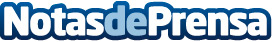 Condiloxyl: La Estimulación del Sistema Inmune frente al Virus del Papiloma Humano (VPH/HPV)Según la Dra Mercado Saenz ,"una línea de actuación, tanto en casos de prevención, como cuando ya se ha producido la infección es reforzar el sistema inmunológico, ya que en más del 85% de los casos es el propio sistema inmune capaz de acabar o de neutralizar el virus, por lo que la estimulación y modulación de las defensas puede resultar un método altamente efectivo en la lucha contra la enfermedad"Datos de contacto:CondiloxylCondiloxyl952158724Nota de prensa publicada en: https://www.notasdeprensa.es/condiloxyl-la-estimulacion-del-sistema-inmune Categorias: Nacional Medicina Sociedad Medicina alternativa http://www.notasdeprensa.es